Householder Permitted Development 
Completion Notification FormLondon Borough of Hammersmith and Fulham, Town Hall Extension, King Street, W6 9JUPlanning@lbhf.gov.uk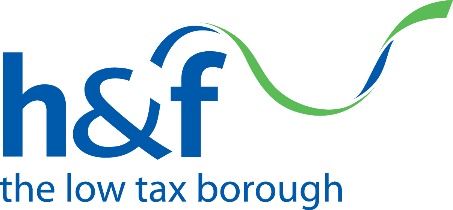 Please note, this form can only be used to notify the Council that the development has been completedApplicant’s DetailsApplicant’s Name _____________________________________________________________Site Address _________________________________________________________________Application Number ___________________________________________________________DeclarationBy submitting this Notification I/we confirm that the development has now been completed